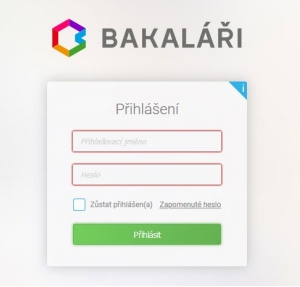 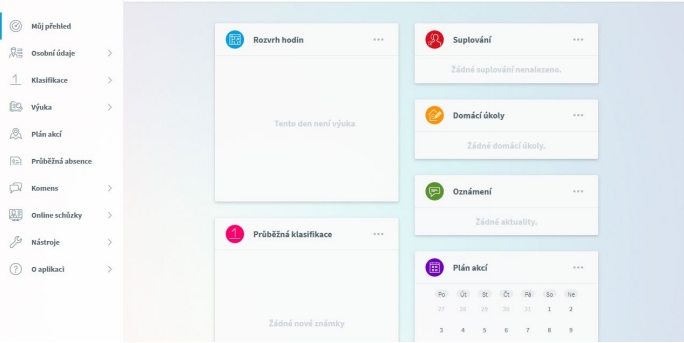 Stručný návod k užívání aplikace BakalářiAplikaci najdete na  stránkách školy https://www.zsskrobalkova.cz/bakalari                                                                                  V přihlašovacím okně vyplníte jméno a heslo:Rodiče a žáci mají různé přihlašovací údaje! Rodičovský přístup má více možností a oprávnění, proto nesdělujte své přihlašovací údaje svým dětem!                                                                                         Po přihlášení se hned na úvodní obrazovce                                                                                              zobrazují aktuální známky, domácí úkoly, rozvrh                                                                                           hodin a plánované akce: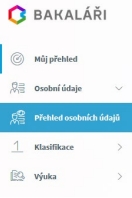 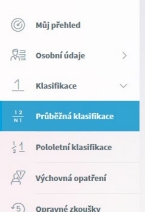 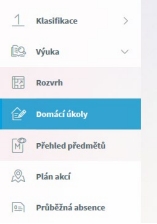 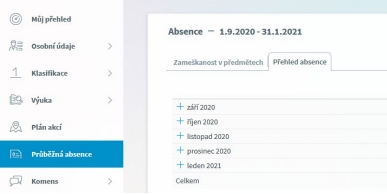 V menu vlevo naleznete:                                         Osobní údaje:Zde jsou uvedeny údaje o žákovi a jeho zákonných zástupcích. Případné změny nebo nesrovnalosti oznamte třídním učitelům.Klasifikace:Klasifikace umožňuje rodi čům zobrazit všechny známky získané v aktuálním pololetí. Známky se zobrazují v různých velikostech podle váhy (důležitosti). Aplikace vypočítává i průměrnou známku za pololetí. Tento průměr je pouze orientační, o pololetní klasifikaci rozhoduje příslušný učitel.Výuka:V záložce rozvrh naleznete aktuální rozvrh na týden. Objeví se zde i případné změny v rozvrhu (odpadlá hodina, výměna hodin,…).V záložce domácí úkoly jsou informace o zadaných domácích úkolech (stránkav učebnici, termín odevzdání, materiály ke stažení,…). Můžete také sledovat zda dítě úkoly plní nebo neplní.Průběžná absence:Zobrazují se zameškané hodiny (omluvené i neomluvené) a pozdní příchody.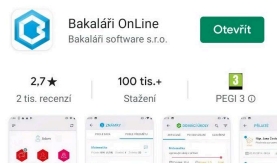 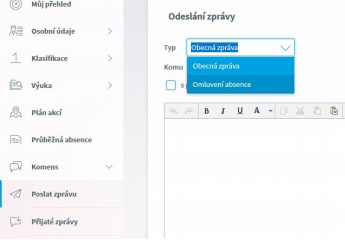 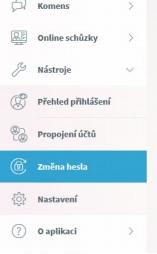 Komens:Modul Komens umožňuje rodičům i žákům komunikovat s učiteli. Obecná zpráva je obdobou e- mailu. Můžete zde také omluvit absenci svých dětí ve výuce.Pokud máte na škole více dětí, můžete si propojit účty, abyste nemuseli používat různé přihlašovací údaje.Aplikace Bakaláři existuje i v mobilní verzi. Je možné ji zdarma stáhnout z vašeho obchodu s aplikacemi (Google Play, App Store):